Экспозицияк проекту решения о предоставлении земельному участку с кадастровым номером 26:07:080714:283, площадью  719+/-5,37 кв.м., расположенному по адресу: Ставропольский край, Грачевский район, с. Бешпагир, ул. Кирова, разрешения на условно-разрешенный вид использования земельного участка «автомобильные мойки»Фрагмент из Публичной кадастровой карты России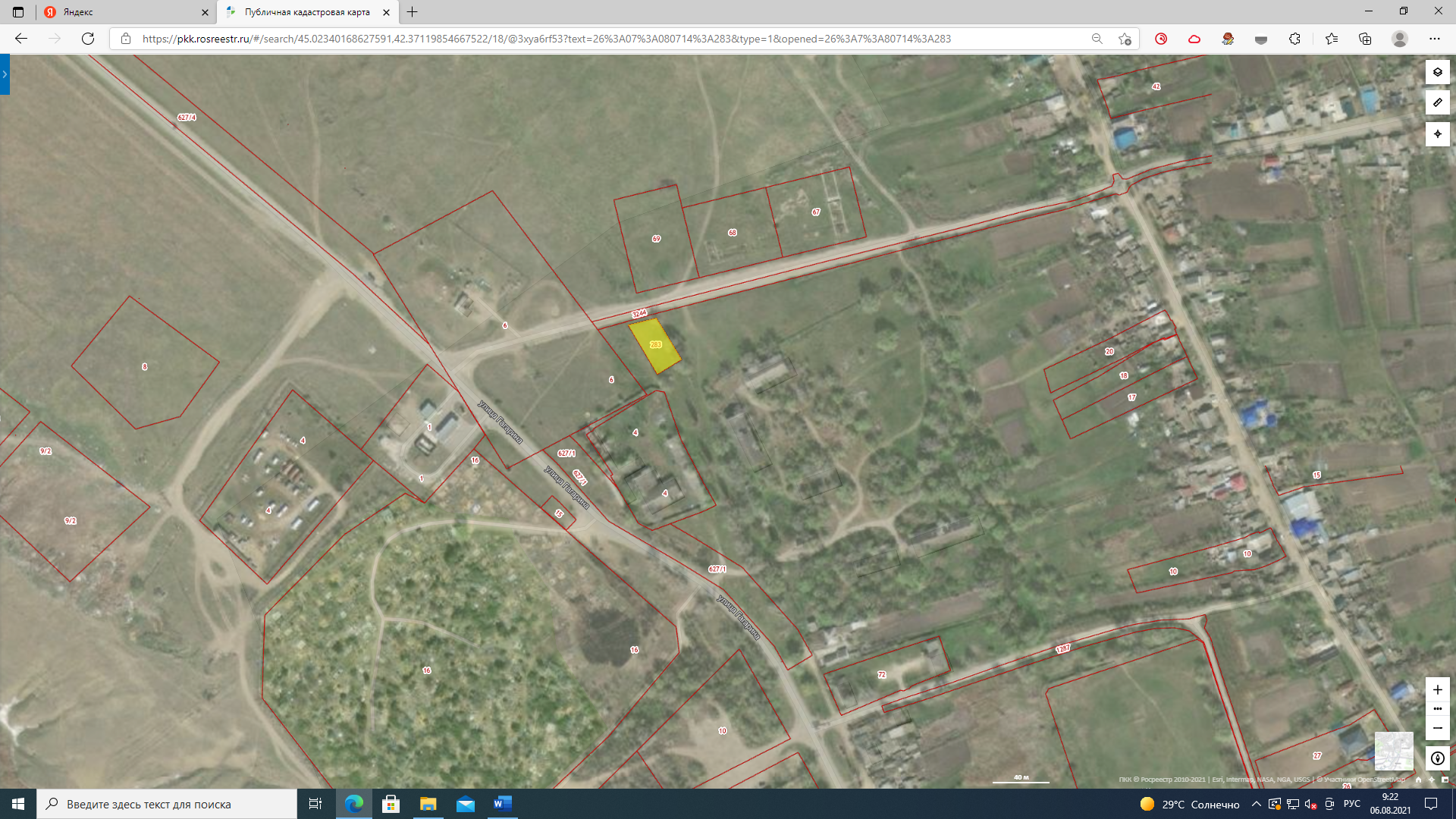 